De week van de LOB“Heb jij al een studie op het oog?”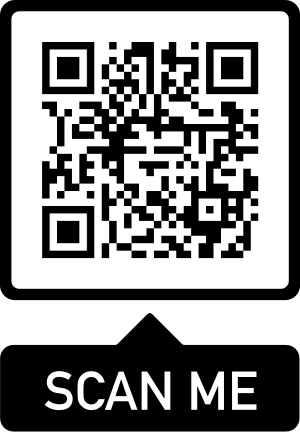 De week van de LOB“Wie wil je later worden?”De week van de LOB“Wat kan ik met dit vak?” De week van de LOB“Meneer/ mevrouw, vertel eens over uw loopbaan”De week van de LOB“Welke kwaliteiten heb ik?”De week van de LOB“Waar ligt mijn talent?”De week van de LOB“Wat ga ik dit jaar aan LOB doen?”De week van de LOB“Wat doen mijn ouders eigenlijk precies?”De week van de LOB“Hoe word ik wie ik wil zijn?”De week van de LOB“Wie ben ik, wat kan ik, wat wil ik?”De week van de LOB“Waar ligt mijn ambitie?”De week van de LOB“Waar kom ik ’s ochtends mijn bed voor uit?”De week van de LOB“Wat kan je heel goed?”“wat doe je ermee?” De week van de LOB“Wat vind je echt belangrijk voor later?”De week van de LOB“Wat is jouw volgende stap?”De week van de LOB“Ik zou eigenlijk eens…”5 loopbaanvragen:Wat wil ik? Wat kan ik?Hoe kan ik dat doen?Waar kan ik dat doen? Wie kan mij daarbij helpen? LOB is overal!Geef het wat extra aandacht in de week van de LOB:Vertel over je eigen loopbaan(oriëntatie)Wat kunnen leerlingen met je vak in hun studie/werk?Doe een werkvorm in je mentorles/coachmoment.Stimuleer leerlingen om actief aan LOB te doen door ergens heen te gaan. Vraag leerlingen naar hun loopbaanplannen.Verwijs naar de folderberg in de aula Donderdag 5 novemberGrote pauze – Aula LOBingoEen hele rij of volle kaart? BINGO!Valse bingo? Liedje zingen! Doe mee en win één van                   de fantastische prijzenBingokaarten ter plaatse verkrijgbaarDe week van de LOB“Hoe belangrijk is het welk profiel en vakken ik kies?”De week van de LOB2 t/m 6 novemberDe FOLDERBERGkijk gerust en 	laat je inspireren	Ben jij  ACTIEFmet LOB? Bekijk dan de SWAY Check de   NIEUWS-BRIEF:GOED OM TE BESPREKEN IN JE LES: “Wat kan ik met dit vak?” 